Семьи могут выбирать, как использовать средства материнского капитала.Как получить материнский капитал, читайте на сайте ПФР: https://pfr.gov.ru/grazhdanam/msk/get_certificate/. 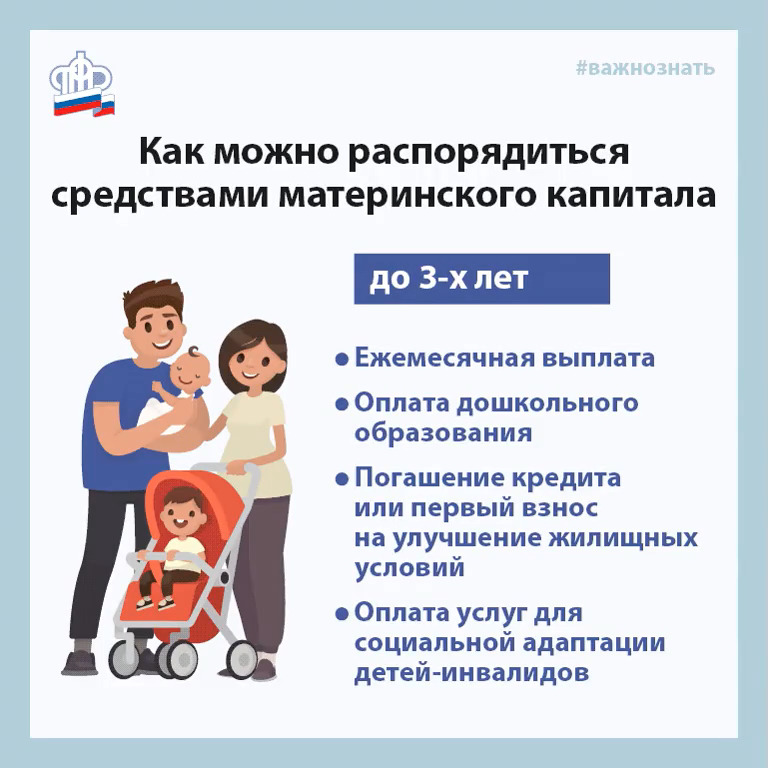 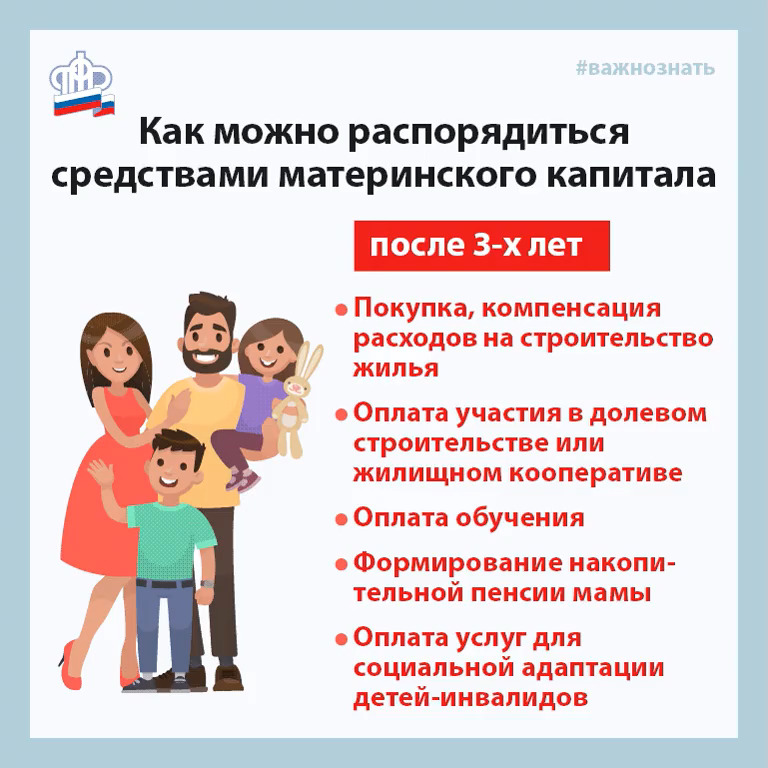 